CONSILIUL DE ADMINISTRAŢIEHOTĂRÂRENr. 5  din  27.04.2018Consiliul de Administraţie al Şcolii Gimnaziale “Mihai Viteazul” Pucioasa, întrunit în ședinţă ordinară în data de 27.04.2018,  Având în vedere:- Procesul-verbal al Şedinţei extraordinare a Consiliului de Administraţie din data de 27.04.2018, - ROFUIP aprobat prin OMENCS nr. 5079/2016 cu modificările și completările ulterioare.- Legea nr. 1/2011 a Educaţiei Naţionale cu modificările și completările ulterioare;- Ordinul Ministrului Educaţiei Naţionale nr. 4619/2014 pentru aprobarea Metodologiei-cadru de organizare şi funcţionare a consiliului de administraţie din unităţile de învăţământ preuniversitar cu modificările și completările ulterioare;    - Ordinul MEN nr. 5485/13.11.2017 privind aprobarea Metodologiei-cadru privind mobilitatea personalului didactic de predare din învățământul preuniversitar în anul şcolar  2018-2019;   -  Ordinul Ministrului Educaţiei Naţionale nr. 4793/31.08.2017 privind organizarea și desfășurarea Evaluării Naționale pentru absolvenții clasei a VIII – a în anul școlar 2017-2018. -   Legea Arhivelor Naționale nr. 16/1996 cu modificările și completările ulterioare; - Hotărârea nr. 569/2015 pentru aprobarea Normelor metodologice privind decontarea cheltuielilor pentru naveta la şi de la locul de muncă a cadrelor didactice şi a personalului didactic auxiliar din învăţământul preuniversitar de stat; - Legea nr. 53/2003 — Codul muncii, cu modificările și completările ulterioare;    - Contractul Colectiv de Muncă la nivel de sector de activitate învățământ preuniversitar 2017.HOTĂRĂŞTE     	 Art. 1. Se aprobă emiterea acordului de principiu pentru pretransfer pe catedra de învăţător  doamnei Saghin Adriana Claudia, acordurilor pentru prelungirea duratei contractului individual de muncă pe catedra de matematică doamnei Năstăsescu Daniela Florina, pe catedra de educaţie muzicală doamnei Ivaşcu Ştefania şi pe catedra de învăţător doamnei Angelescu Iulia.	Art. 2. Se  aprobă   componenţa  Comisiei  de  Evaluare  Naţională pentru absolvenţii  clasei a VIII – a, an şcolar 2017-2018 astfel: președinte ZAMFIR CLAUDIA AURORA, Persoana de contact CONTANU CONSTANTIN, Membru / Responsabil audio-video PINCOVICI ALINA IVONA, Membru PÎRVU SORINA VANESSA, membru CIOBANU VERINA şi componenţa Comisiei de înscriere pe şcoală a elevilor de clasa a VIII – a pentru admiterea în învăţământul liceal şi profesional astfel: Preşedinte, director adj.  prof. PINCOVICI ALINA IVONA, Secretar ARJAN TITIEANA, Membrii prof. TEOTOC ELENA LOREDANA, prof. SPRINCEANĂ SORIN ION, prof. PARNIA OVIDIU, Secretar IVAŞCU LILIANA.     Art. 3. Se aprobă Nomenclatorul arhivistic al Şcolii Gimnaziale „Mihai Viteazul” Pucioasa.            Art. 4. Se aprobă decontarea transportului cadrelor didactice navetiste pe luna martie  2018.           Art. 5. Se aprobă retragerea elevului Stancu Flavius Florian din clasa pregătitoare, an şcolar 2017-2018  şi reînscrierea acestuia la clasa pregătitoare în anul şcolar 2018-2019.           Art. 6. Hotărârea va fi adusă la îndeplinire de director, contabil, compartiment secretariat.           Art. 7. Hotărârea va fi comunicată celor interesaţi, va fi afişată la Avizier şi pe pagina web a Şcolii Gimnaziale “Mihai Viteazul” Pucioasa.           Art. 8. Hotărârea de faţă poate fi atacată, potrivit art. 14 alin. (4) din Ordinul Ministrului educaţiei naţionale nr. 4619/2014, la Tribunalul Dâmboviţa, Secţia a II-a Civilă, de Contencios Administrativ şi Fiscal, în termen de 30 de zile de la comunicare, în condiţiile Legii nr. 554/2004 a Contenciosului administrativ.Preşedintele Consiliului de Administraţie,Directorprof. Zamfir Claudia AuroraMINISTERUL EDUCAŢIEI NAȚIONALE ŞCOALA GIMNAZIALĂ „MIHAI VITEAZUL” PUCIOASA                                                        -ȘCOALĂ EUROPEANĂ 2016-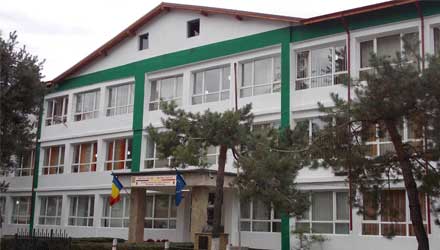 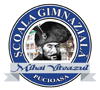 Str. Fîntînilor, nr.18, Orașul Pucioasa, Județul DâmbovițaE-mail: scoala_1_mihai_viteazul_pucioasa@yahoo.comTelefon/Fax: 0245.760.412        Web: www.sgmvp.ro